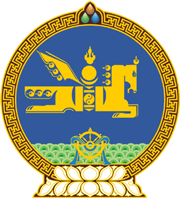 МОНГОЛ УЛСЫН ХУУЛЬ2023 оны 06 сарын 16 өдөр                                                                  Төрийн ордон, Улаанбаатар хот    ЗӨВЛӨЛДӨХ САНАЛ АСУУЛГЫН ТУХАЙ    ХУУЛЬД ӨӨРЧЛӨЛТ ОРУУЛАХ ТУХАЙ1 дүгээр зүйл.Зөвлөлдөх санал асуулгын тухай хуулийн 10 дугаар зүйлийн 10.4 дэх хэсгийн “болох бөгөөд түүнийг Төрийн болон орон нутгийн өмчийн хөрөнгөөр бараа, ажил, үйлчилгээ худалдан авах тухай хуулийн 33 дугаар зүйлд заасан журмын дагуу харьцуулалтын аргаар сонгон шалгаруулна” гэснийг “болно” гэж өөрчилсүгэй.	2 дугаар зүйл.Зөвлөлдөх санал асуулгын тухай хуулийн 10 дугаар зүйлийн 10.5 дахь хэсгийг хүчингүй болсонд тооцсугай.3 дугаар зүйл.Энэ хуулийг Төрийн болон орон нутгийн өмчийн хөрөнгөөр бараа, ажил, үйлчилгээ худалдан авах тухай хууль /Шинэчилсэн найруулга/ хүчин төгөлдөр болсон өдрөөс эхлэн дагаж мөрдөнө. 	МОНГОЛ УЛСЫН 	ИХ ХУРЛЫН ДАРГА 				Г.ЗАНДАНШАТАР 